Муниципальное бюджетное дошкольное общеобразовательноеучреждение с приоритетным осуществлением художественно – эстетическогонаправления №11 «Березка» статус «казачье»(МБДОУ №11 «Березка»)                           Праздник 8 марта в подготовительной группе «Цыплята» 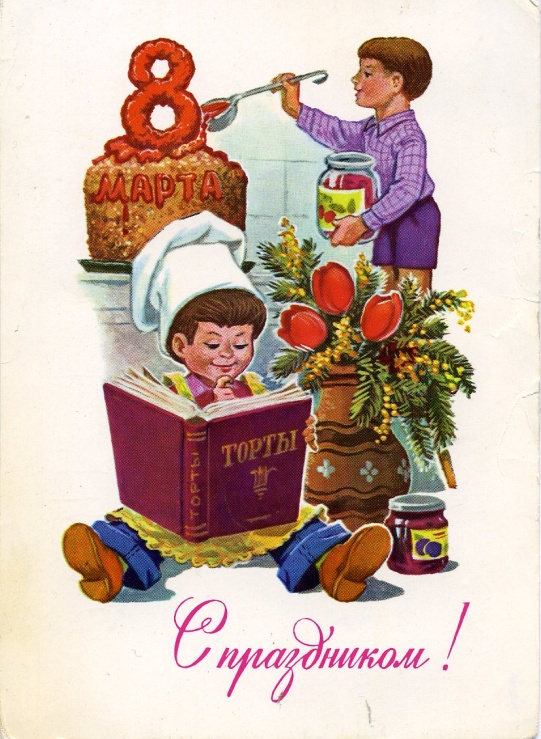                                                         Воспитатель: Кулишова Н.В.ст. Николаевская  2016г.Цель: развивать и обогащать музыкальный кругозор детей, создать радостную атмосферу праздника и желание быть счастливыми, провести праздник в игровой и шуточной форме и получить радостное настроение и эмоциональный отклик детей.Действующие лица: Ведущие ИнопланетянинДевочки-индианки, мальчик-индусМальчики-американцыДевочки, мальчики - россиянеДевочки-француженкиДевочки, мальчики - бразильцыРеквизиты: глобус, искусственные цветы (роза, ромашка, лилия, лотос, космелия, орхидея); ширма, изображение Эйфелевой башни, лотос - обруч.Ход мероприятия.В центр зала выходят два воспитателя и ведут разговор между собою.1 ведущий: Добрый день, Наталья Владимировна!2 ведущий: Добрый день, Марина Дмитриевна. У вас такой вид, как будто вы собрались путешествовать…1 ведущий: Скоро праздник, выходные дни. Почему бы не устроить себе небольшое путешествие? Это же моя заветная мечта. Я хочу узнать, какими цветами поздравляют женщин в других странах, и какая из стран самая лучшая.2 ведущий (растерянно): А как же праздник в нашей группе? Вы мне нужны здесь. Как мы без вас? У меня возникла идея. А если мы отправимся в путешествие вместе? Так как путешествие будет намного интереснее в веселой компании. Разве можно найти более веселую компанию, чем дети нашей группы? Они у нас такие умные, любознательные и хотят все на свете знать.1 ведущий: (с восторгом): Чудесное предложение! Я с радостью соглашаюсь.2 ведущий: Так пригласим в зал наших детей.Под музыку дети заходят в зал. 1-й ребенок. Весна опять стучится в двери,Весна повсюду: тут и там,Сегодня мы встречаем праздник,И это праздник наших мам!2-й ребенок. С днем 8 Марта,С праздником весенним,С первыми цветами в этот светлый час,Мамы наши, бабушки, сестренки,Подружки, воспитатели!Все. Поздравляем вас!Песня «Встречайте праздник песнями» 1 куплет: Зима - старушка прячется в сугробах и в лесуНе хочется пускать в наш край ей вновь Весну – КраснуОна напустит холоду со жгучим ветерком,А мы ей нашу песенку весеннюю споем.Припев: Кап – кап – кап! Звенят сосульки весело!Кап- кап-кап! Весна красна идет! Кап – кап – кап! Встречайте Праздник песнями!Кап – кап – кап! День мамин настает!2 куплет: запели пташки малые у дома за окномВесна идет! Весна идет! Мы ей хвалу поем!Длиннее дни становится, короче мгла и ночь!Дед с папою готовятся нам с мамочкой помочь!3 куплет: Сильней и ярче солнышко на Землю нам свети!Скорее снег и лед теплом своим ты растопи!Чтоб ручейки весенние звенели тут и там!И пели с нами песенку для бабушек и мам!1 ведущий: Дети, в этот чудесный весенний день мы хотим вам предложить отправиться в путешествие по разным странам, чтобы отыскать самый красивый цветок для ваших мам.2 ведущий: Вы согласны?Дети: Да!1 ведущий: И в этом нам поможет вечный спутник путешественников - глобус. А чтобы ему было веселее крутиться, скажем, такие слова:Через горы и долины,Через море-океанПутешествуем мы вместе,Чтоб найти цветы для мам.1 ведущий крутит глобус.Звучит аудио-фрагмент с мультфильма «Раз ковбой, два ковбой… ».1 ведущий: Чуть не заблудились…Где мы остановились?Это Америка, ребята,Всем известный Дикий Запад.Вот ковбои к нам скачутТанец нам свой покажут.- Ой, какие бравые ребята! А кто вы такие и откуда?1 ковбой: Мы ковбои из Техаса, классно мы бросаем лассо,Мы стада перегоняем, на родео побеждаем.2 ковбой: Мы – юные ковбои, нас прерия зовет.Поскачем на мустангах по прерии вперед!1 ведущий: И здесь поищем с вами,Чудо-цветок для мамы.мальчик-ковбой берет в руки цветок розы. мальчик-ковбой: А у розы лепестки, красный бархат и шипы.Защищает красоту, не надеясь на листву. Средь цветов она, как львица, грациозна и умна.(Указывая на цветок розы) Понимает, что листва, не спасает от врага.Отдает розу 2 ведущему.2 ведущий: Благодарим  вас за цветок, до свидания, дружок.1 ведущий и дети крутят глобус и говорят волшебные слова. Через горы и долины,Через море-океанПутешествуем мы вместе,Чтоб найти цветы для мам.1 ведущий: Где же мы с вами очутились? Да это же Бразилия!Мальчик. Мне хочется в Бразилию,Там птицы счастья синиеНад стаями дельфиньимиИ там такой уютный океан.Девочка. На Бразильском карнавале музыка и смех.На Бразильском карнавале обниму я всех.Солнце, море голубое, самба до зари.Девочка. О, Бразильский карнавал! Я с тобою танцевал.Не жалей ночных огней, приглашай своих друзейНа карнавал, на карнавал, на карнавал!«Ламбада»Ребенок. Дарим мы неторопливоОчень хрупок, невысокСамый нежный и красивый,Самый трепетный цветок,Ребенок. Преотличная идея,В дар любимым и родным:Знаю, дарят орхидеиТолько самым дорогим.Ребенок. Чтобы в жизни, словно в сказкеНе было бы злых людей,Чтобы жизнь была прекрасна,Как букетик орхидей. Отдает орхидею 2 ведущему.2 ведущий: Благодарим вас за совет,Возьмем с собою ваш букет.1 ведущий и дети крутят глобус и говорят волшебные слова. Через горы и долины,Через море-океанПутешествуем мы вместе,Чтоб найти цветы для мам.Звучит музыка «Под небом Парижа» в исполнении Э. Пиаф.1 ведущий: Посмотрите-ка сюда!Башня вдалеке видна!Воздух не простой озон,А духи, одеколон! Красивые волшебные цветыНайдем во Франции для мамы мы.1 ведущий: Ребята, а в Париже сейчас проходит неделя высокой моды.Хотите побывать на показе?В центр зала выходят Девочки-француженки.Показ моды1 Девочка-француженка: Хрупкая, нежная,Вся белоснежная,Золотой завитокУкрашает цветок.2 Девочка-француженка: Вот возьмите, время не тратьте,(держит в руке лилию) Ею своих мам поздравляйте! Отдаёт лилию вед-у.1 ведущий и дети (вместе): Через горы и долины,Через море-океанПутешествуем мы вместе,Чтоб найти цветы для мам.Звучит аудиозапись «Мелодии Индии»2 ведущий: Куда мы попали, дети?Что-то я не вижу тут цветов…Ведущий: Дух мечты ничто не изменило,И ничто, наверно, на землеНас с такою силой не манило,Как манила Индия к себе. Под музыку входят индеицы  Девочки читают стихи Мальчик-индус: Лотос – загадочной древности цвет,Он, как лампада, горит.Древних веков посылает привет,Тайны Востока хранит.Мальчик-индус отдаёт ведущему цветок лотоса.2 ведущий: До свидания, друзья,Спасибо за цветок!Песня «Мамин день»1 ведущий: В космос нужно нам слетать,Чтоб цветок там отыскать.Ведущие и дети начинают обратный отсчет: «5, 4, 3, 2, 1! ».Звучит космическая музыка.Инопланетянин: Что за шум, что за гам, кто спешит в гости к нам?Ведущий. Дети из детского сада, у нас сегодня праздник восьмое марта.Инопланетянин: Восьмое марта? Такого не знаю, хотя на всех праздниках гостем бываю.Ведущий. Восьмое марта – праздник всех женщин. В день этот мы поздравляем, дарим цветы им, здоровья желаем.Инопланетянин. Что ж, интересно, зачем же терпеть. Мне, не мешало бы, знать, как этот праздник надо встречать.Ведущий. Сегодня праздник и мам, и бабушек!И их мы тоже хотим поздравить!1-йребенок. Мы с моею бабушкой — старые друзья.До чего хорошая бабушка моя!Сказок знает столько, что не перечесть,И всегда в запасе новенькое есть!2-йребенок. А вот руки бабушки — это просто клад!Быть без дела бабушке руки не велят.Золотые, ловкие, как люблю я их!Нет, других, наверное, не найти таких!3-йребенок. Мы очень любим бабушку,Мы очень дружим с ней.С хорошей, доброй бабушкойРебятам веселей!Инопланетянин: А теперь, детвора, игра.В круг скорее все вставайте,Мяч друг другу передайте.У кого в руках будет мяч -Тот для мамы ласковое слово должен сказать!Проводится игра «Скажем ласковое слово для мамы».Ведущая. Следующий конкурс вперед нас зовет,Кто же из родителей выйдет вперед?Ведущая несет поднос с чашечками, в них разная крупа.Инопланетянин: Родители, что в чашках - назовите,И что из этого можно сделать - скажите! Игра «Шеф-повар»В чашках: рис, пшено, манка, гречка, горох, фасоль, мука, пшеница.Ведущий: Время путь нам продолжать,Чтоб цветы для мам искать.Инопланетянин: Немного здесь у нас цветов,Но один позволю взять.Солнце, звезды его греют,Держа в руках, все мамы молодеют.Отдаю его я вам, для прекрасных ваших мам.Ведущий: За цветок благодарим,И на Землю поспешим.Ведущие и дети начинают обратный отсчет: «5, 4, 3, 2, 1! »Звучит космическая музыка.2 ведущий (указывая место на глобусе) :Я бывала в дальних странах, и скажу вам, не тая,Живут за морем неплохо, но лучше родная земля!Как сладок воздух Родины, дышу – не надышусь!На эти дали дальние смотрю – не насмотрюсь!1 дев. - россиянка: Милый край берёзок русских,Белоствольных, молодых,По весне светло - зеленых,А по осени златых.Всю Россию украшают.Вплоть до северных широт.Их и бури не ломают,И мороз их не берёт.В центр зала выходят дети в русских костюмахИсполняют танец «Ромашки»2 ребёнок: Пока по полю, мы гуляли,Разных цветов насобирали.Они красивые такиеНежные и полевые.2 девочка-россиянка (держит в руке ромашку):Это - ромашка - белолица,Цветов полевых царица.Ее легко все узнают,Из нее венки девчата вьют.3 девочка-россиянка: А захочешь погадать,Любит или нет узнать,Лепесточек оторви-Раз-два, раз-два-три.2 ведущий: Спасибо, дети, за цветы…Мальчик. Поздравляем женщин всех,Бабушек и мам,Счастья и здоровьяМы желаем вам!4-й ребенок. Солнце, грей, ярче фей,Не жалей своих лучей,Наших мам ты согревай,С женским днем их поздравляй!Песня: Март  в окошко тук – тук – тук1куплет: Март  в окошко тук – тук – тук постучал не громко А сосульки, услыхав зазвенели звонко.А под эту музыку все запели птицыА от этой радости голова кружится.Припев: Мамы, мамочки, лучше всех на светеВас родные мамочки обожают дети.Мамы, мамочки добрые красивыеДети только с мамами могут быть счастливыми.2 куплет: Мамин праздник - Женский день-Это Вам не шуточкиИ свободной нет у нас ни 1 минуточки.Дедушки и папочки дома убираютсяБабушкам и мамочкам угодить стараются.3 куплет: Вам здоровья крепкого от души желаемЭтой доброй песенкой мы Вас поздравляемОгорчали Вас не раз, вы уж не сердитесь,Посмотрите на детей, дружно улыбнитесь.Ребенок: Мы побывали в разных странах,Увидели моря и океаны.Узнали - что страна,Где ждут нас мамы –Все  дети: Это Россия-родина моя!Выходят мамы с угощениями для детей.Мама: Так много счастья нам приносят дети.Мы светимся, становимся бодрей,Мама: И нет нам большей радости, поверьте,Чем гордость за наших детей..Мамочка любимая, милая моя, Не грусти, родная, я люблю тебя! Поздравляю с праздником – с восьмым днем весны! Днем пусть светит солнышко, ночью – греют сны! 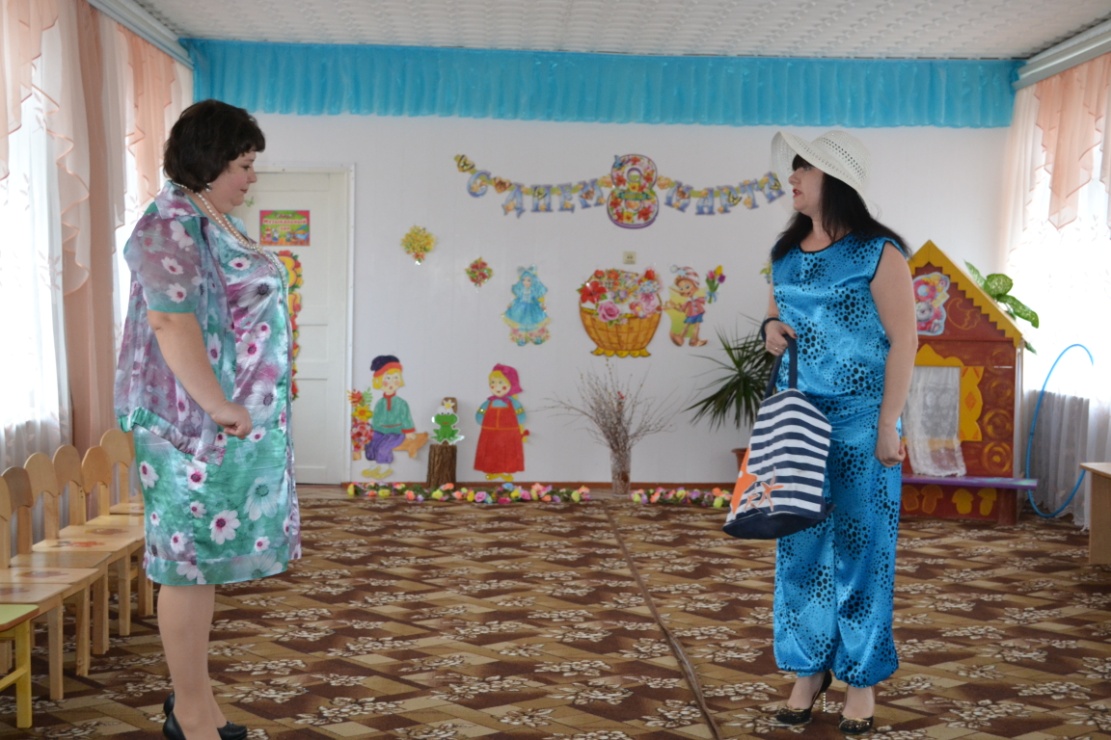 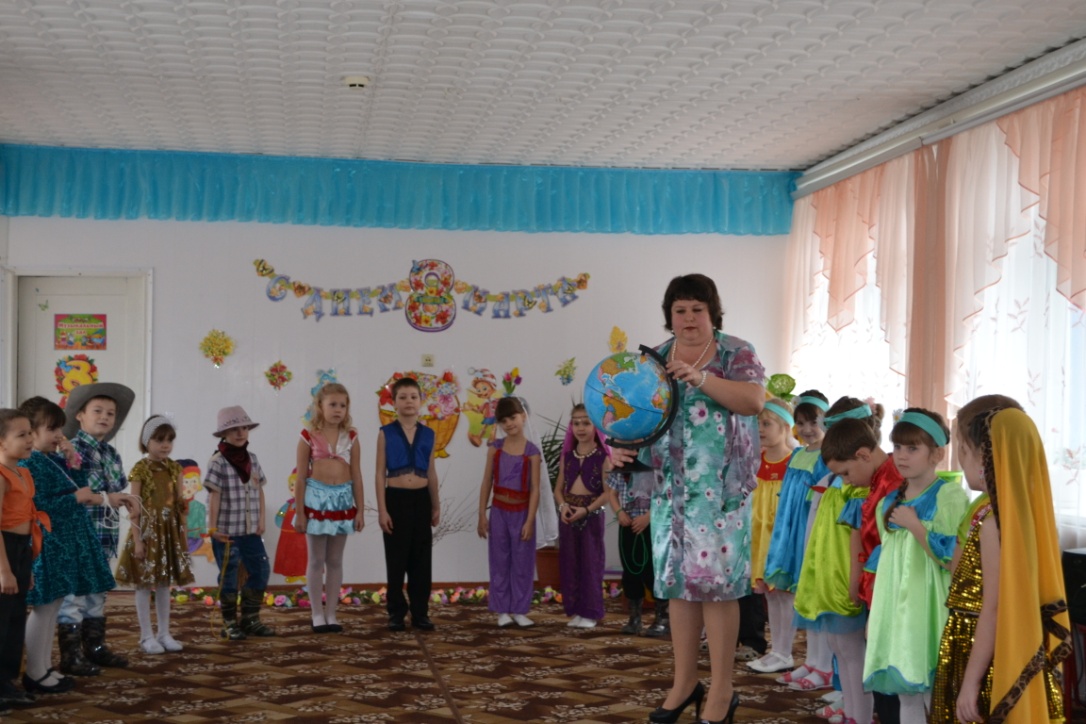 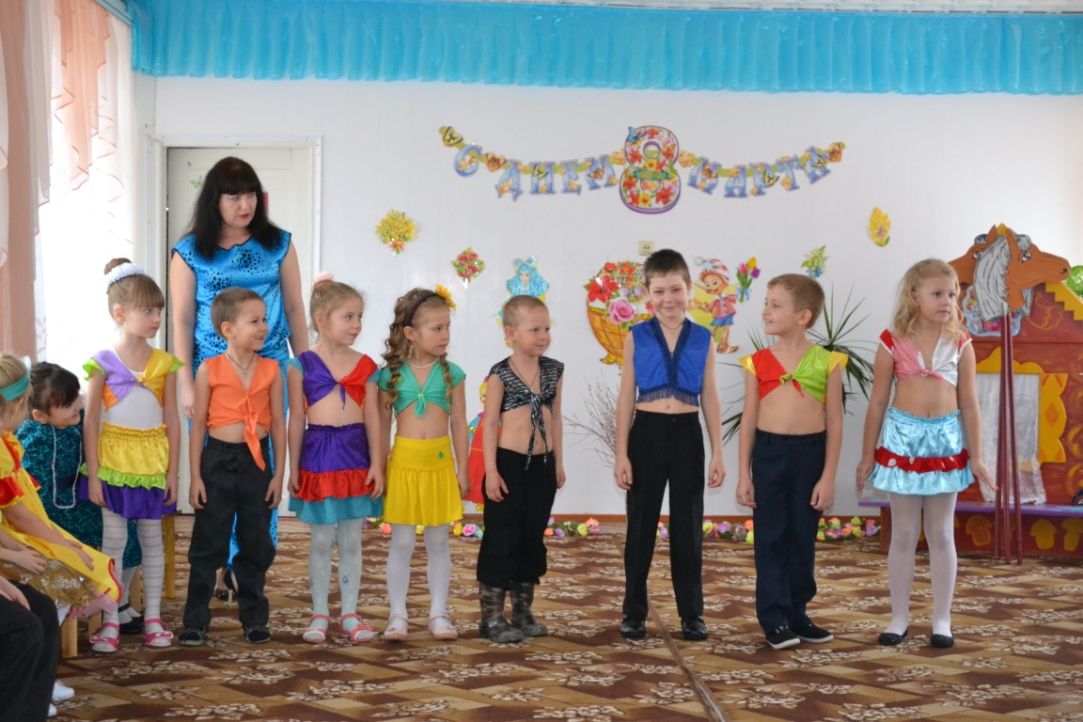 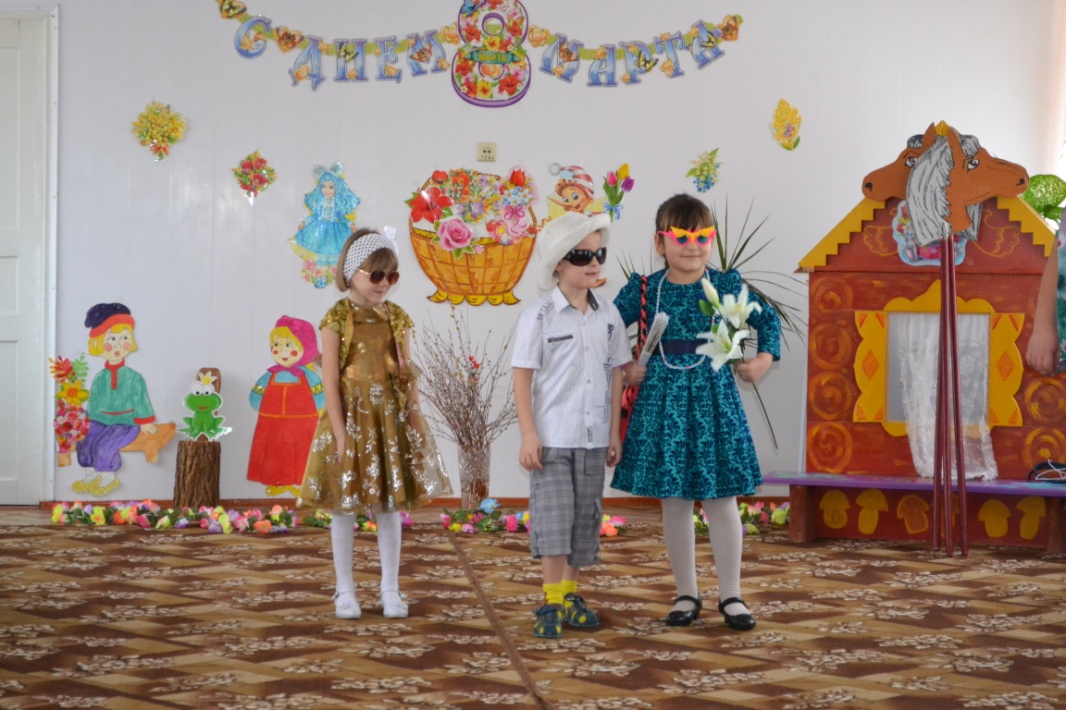 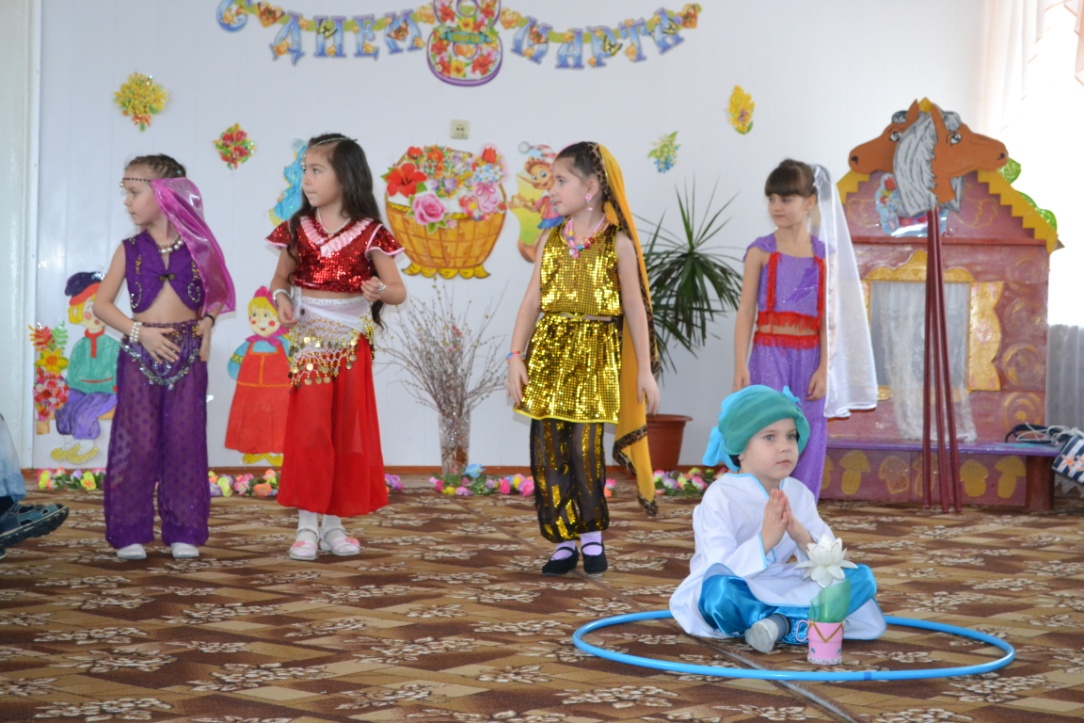 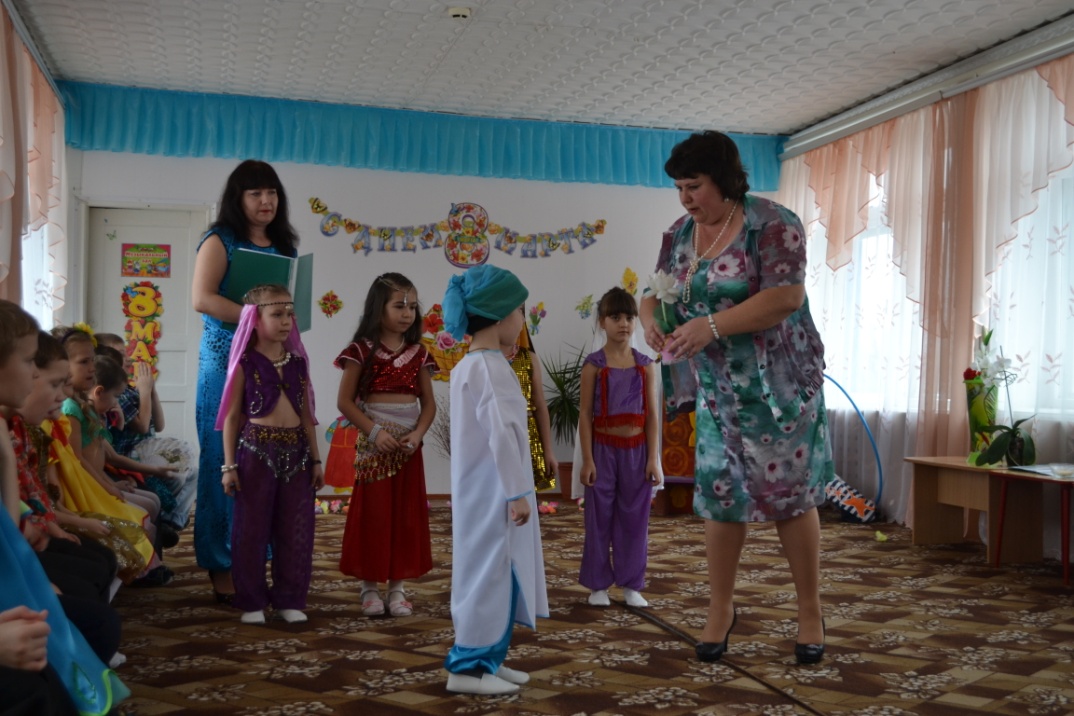 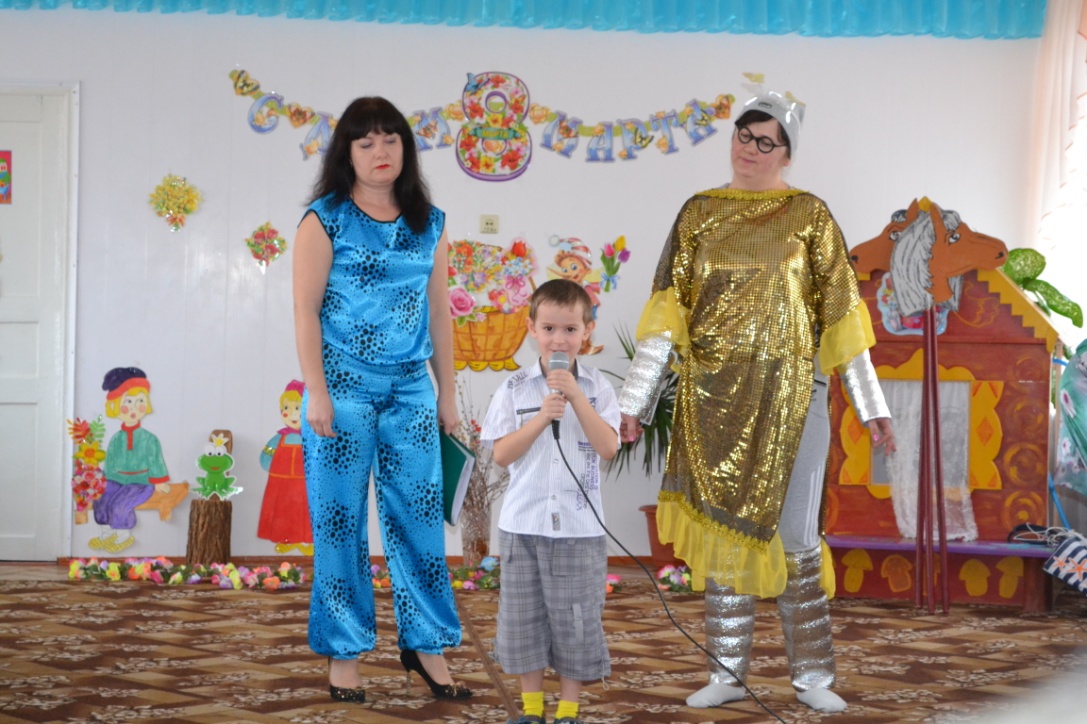 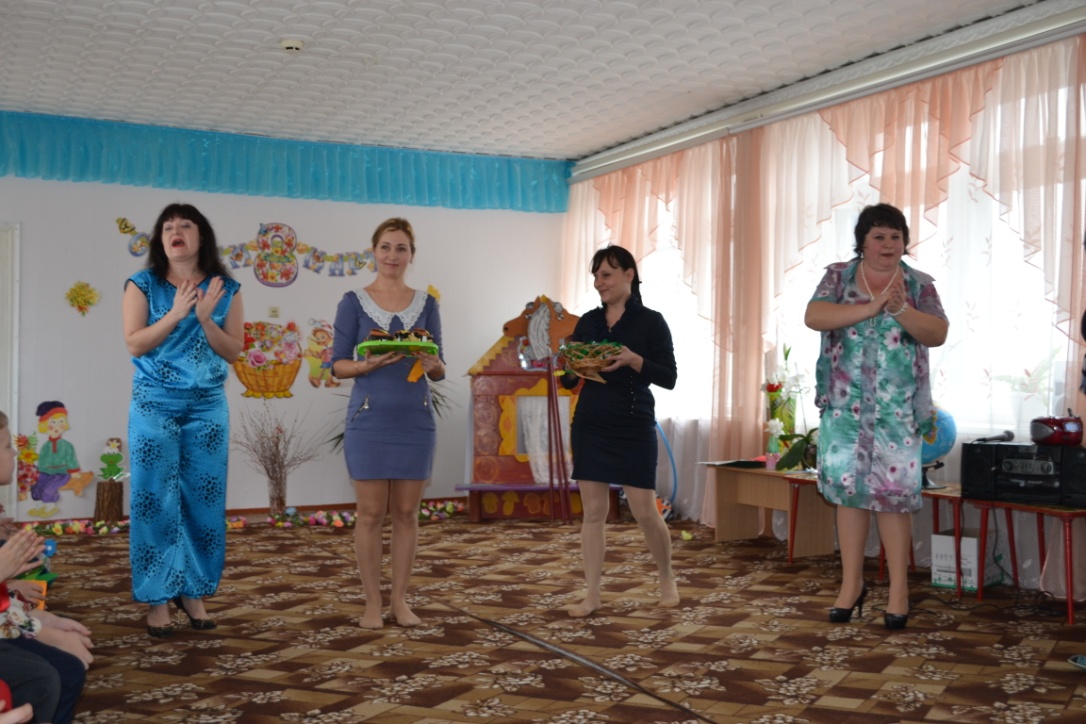 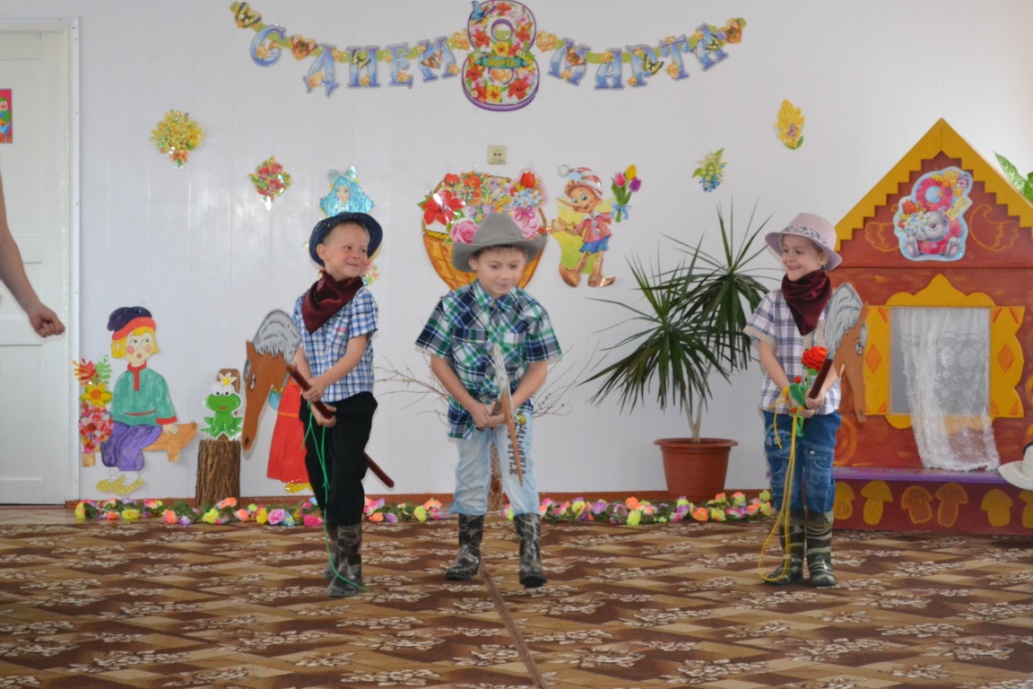 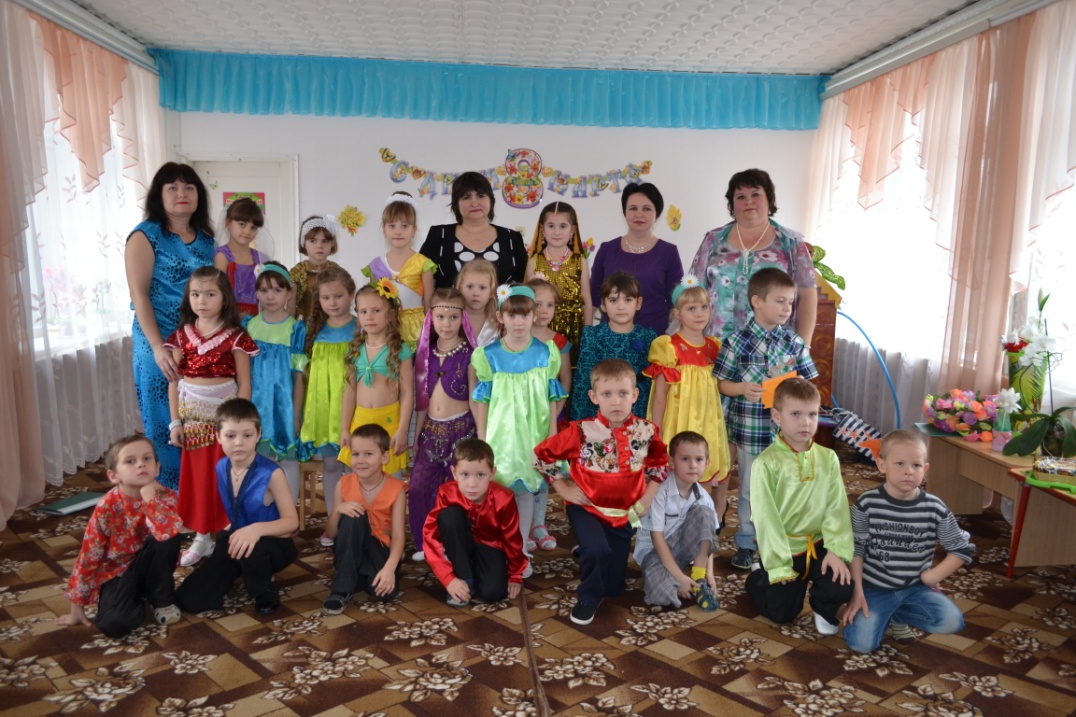 